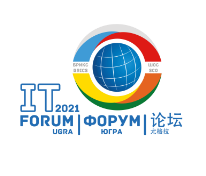 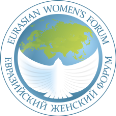 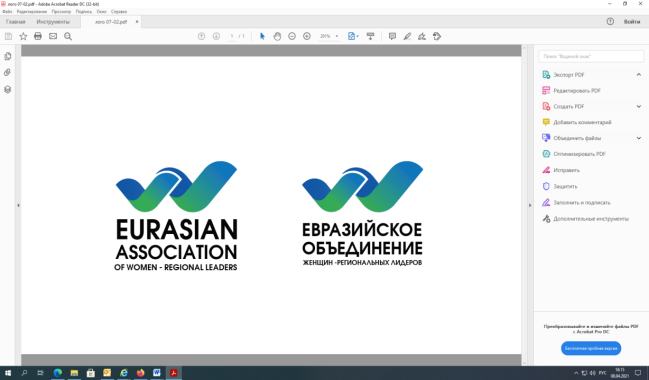 Программа панельной дискуссиимеждународного дискуссионного клуба Евразийского объединения женщин – региональных лидеров на тему«Цифровизация рабочих процессов. Трансформация занятости женщин во время пандемии, в постковидный период»16 июня 2021 года (среда)12.00-14.20 (Мск)12.00-14.202 часа 20минутПанельная дискуссия совместно с Ассоциацией женщин-предпринимателей ЮгрыМодераторы: Пешкова Вероника Александровна, Посол доброй воли Организации Объединенных Наций по промышленному развитию ЮНИДОПавкина Альфия Ансаровна, председатель Совета Союза «Торгово-Промышленная палата Ханты-Мансийского автономного округа – Югры», президент Ассоциации женщин-предпринимателей Югры  Присутствуют: участницы Евразийского женского форума, Евразийского объединения женщин – региональных лидеров, международных организаций и объединений, женщины-лидеры регионов стран мираМесто проведения: КТЦ «Югра-Классик», зал «Амадеус»Регламент выступления - до 5 минутОсуществляется синхронный переводВопросы для обсуждения:•	Женское предпринимательство как современный тренд.•	Успешные модели поддержки женского бизнеса в целях адаптации к условиям новой цифровой экономики.•	Профессиональный и личностный рост, расширение навыков женщин в соответствии с текущими тенденциями рынка с учетом новых технологий.•	Универсальные инструменты управления изменениями в компании•	Цифровые модели бизнеса.•	Бизнес-идеи, инновации, стартапы с участием представителей женского бизнес-сообщества.•	Секреты успеха. Мотивация и вдохновение.12.00-12.05Выступление Посла доброй воли Организации Объединенных Наций по промышленному развитию ЮНИДО Вероники Александровны Пешковой (очно)15.05-12.10Выступление Председателя Совета Союза «Торгово-Промышленная палата Ханты-Мансийского автономного округа – Югры», президента Ассоциации женщин-предпринимателей Югры  Альфии Ансаровны Павкиной (очно)12.10-12.15Выступление  руководителя проекта «Искусственный интеллект» НТИ, члена Экспертного Совета Государственной Думы ФС РФ по цифровой экономике и блокчейн технологии, члена Совета Федерации ФС РФ по цифровой экономике Надежды Юрьевны Суровой (очно)«Новые возможности для женского предпринимательства в условиях глобальной цифровой экономики»12.15-12.20Выступление основателя клуба «POLINAEXPERT», председателя Центра экспортеров Ленинградской области Ларисы Григорьевны Маничевой (очно)«Экспорт по-женски или вызов пандемии»12.20-12.25Выступление Исмины Алишеровны Мавлянкариевой, менеджера по поддержке стартап экосистемы в IT Park Uzbekistan (онлайн)«Новые возможности для женщин из Узбекистана»12.25-12.30Выступление Лилии Сергеевны Геворгян, Председателя Фонда содействия деловым женщинам Армении (очно)«Консолидация международного женского сообщества стран БРИКСА и ШОС, поиски путей сотрудничества»12.30-12.35Выступление  председателя комиссии по развитию дошкольного, школьного, среднего профессионального образования и просветительской деятельности Общественной палаты Российской Федерации Натальи Васильевны Кравченко (очно)12.35-12.40Выступление руководителя направления регионального развития образовательной платформы Учи.ру Екатерины Евгеньевны Голубковой (очно) «Переосмысление рабочих процессов Ed-tech компании в условиях пандемии и постковидных ограничений. Внедрение эффективных инструментов операционного управления»12.40-12.45Выступление заместителя начальника Управления молодежных проектов и программ Федерального агентства по делам молодежи Татьяны Игоревны Селиверстовой (онлайн)12.45-12.50Выступление Председателя Думы города Сургута Надежды Александровны Краснояровой (очно)12.50-12.55Выступление Альфии Равильевны Амировой, президента региональной общественной организации «Интернациональный союз женщин», руководитель международного проекта «Руками женщин» (очно)«Бизнес площадка «Женщины третьего тысячелетия»12.55-13.00Выступление руководителя Молодежного парламента Кыргызской Республики Назгуль Амантуровны Жолдошовой (очно)13.00-13.05Выступление Председателя Думы города Урай Галины Петровны Александровой (онлайн)13.05-13.10Выступление Татьяны Викторовны Соколовой, представителя ООО «СЕВЕРПЛАСТ» (очно)«Пандемия - стимул для реализации новых идей»13.10-13.15Выступление Анны Сергеевны Линкер, руководителя Центра Профориентации «Алгоритм» (очно) «Практика реализации бизнес-идей с участием представителей женского бизнес-сообщества»13.15-13.20Выступление Президента Всемирного коммуникационного форума, основателя Women Influence Community, эксперта в области корпоративных, общественных и политических коммуникаций Янины  Станиславовны Дубейковской (онлайн)13.20-13.25Выступление Натальи Сергеевны Васильченко, индивидуального предпринимателя (очно)«Практика предпринимательской деятельности в период пандемии»13.25-13.30Выступление Любови Владимировны Шишонковой, индивидуального предпринимателя (очно)«О развитии национальных промыслов и ремесел в период пандемии»13.30-13.35Выступление исполнительного директора ОФ «Женская Демократическая сеть Кыргызстана» Гулжан Сагындыковны Байбетовой (очно)13.35-13.40Выступление директора департамента внешних связей компании «Салым Петролеум Девелопмент Н.В.» Сабины Магомедовны Ягизаровой (онлайн)13.40-13.45Выступление генерального директора Фонда поддержки предпринимательства Югры «Мой бизнес» Ирины Александровны Гайченцевой (очно)13.45-13.50Выступление Президента Swiss Health Tourism, издателя Swiss Health Magazine Марии-Анны ЛэммлиЖенщины и коммуникации: пути к успеху в новых условиях13.50-13.55Выступление консультанта проекта «Жаратман айым» Фонда развития предпринимательства среди женщин, Кыргызстан Эльнуры Качкымбековны Исабаевой (очно)13.55-14.00Выступление тьютора Европейской Ассоциации культурных и эмоционально-интеллектуальных программ Елены Николаевны Орловой (онлайн)«Развитие эмоционального интеллекта как основа эффективной трансформации в постковидный период»14.00-14.05Выступление руководителя проекта «Rustrends» Юлии Владимировны Музыка (онлайн)14.05-14.10Выступление Президента GuidesForum, члена Координационного совета Ассоциации российских соотечественников Италии Анастасии Владимировны Лавриковой (онлайн)14.10-14.20Подведение итогов панельной дискуссииПодписание соглашений